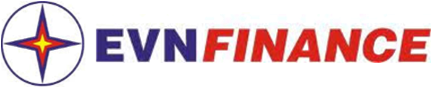 THÔNG TIN TUYỂN DỤNGVị trí: Chuyên viên Kiểm toán nội bộI - Thông tin Công ty I - Thông tin Công ty Công ty Tài chính Cổ phần Điện lực (EVNFinance) là một tổ chức tín dụng phi ngân hàng, hoạt động trong lĩnh vực tài chính - ngân hàng với chức năng chủ yếu là thu xếp vốn và cung cấp các sản phẩm dịch vụ tài chính cho các doanh nghiệp trong và ngoài ngành điện. Trải qua gần 10 năm hình thành, phát triển, EVNFinance có quan hệ giao dịch tốt, chặt chẽ, thường xuyên với nhiều tổ chức tín dụng, định chế tài chính lớn trong nước và quốc tế. Luôn hướng đến các chuẩn mực quốc tế trong mọi hoạt động, EVNFinance không ngừng xây dựng đội ngũ cán bộ chất lượng cao, nhạy bén với môi trường kinh doanh hiện đại, do đó EVNFinance luôn chào đón những ứng viên có năng lực với mong muốn đem lại cho tất cả các ứng viên những cơ hội việc làm trong một môi trường năng động, chuyên nghiệp, được tôn trọng bản sắc cá nhân, nhiều cơ hội phát triển với chế độ đãi ngộ xứng đáng cho những đóng góp của ứng viên.Công ty Tài chính Cổ phần Điện lực (EVNFinance) là một tổ chức tín dụng phi ngân hàng, hoạt động trong lĩnh vực tài chính - ngân hàng với chức năng chủ yếu là thu xếp vốn và cung cấp các sản phẩm dịch vụ tài chính cho các doanh nghiệp trong và ngoài ngành điện. Trải qua gần 10 năm hình thành, phát triển, EVNFinance có quan hệ giao dịch tốt, chặt chẽ, thường xuyên với nhiều tổ chức tín dụng, định chế tài chính lớn trong nước và quốc tế. Luôn hướng đến các chuẩn mực quốc tế trong mọi hoạt động, EVNFinance không ngừng xây dựng đội ngũ cán bộ chất lượng cao, nhạy bén với môi trường kinh doanh hiện đại, do đó EVNFinance luôn chào đón những ứng viên có năng lực với mong muốn đem lại cho tất cả các ứng viên những cơ hội việc làm trong một môi trường năng động, chuyên nghiệp, được tôn trọng bản sắc cá nhân, nhiều cơ hội phát triển với chế độ đãi ngộ xứng đáng cho những đóng góp của ứng viên.Địa chỉ công ty: Tầng 14, 15 và 16 Tháp B, tòa EVN số 11 Cửa Bắc, phường Trúc Bạch, quận Ba Đình, thành phố Hà Nội.Địa chỉ công ty: Tầng 14, 15 và 16 Tháp B, tòa EVN số 11 Cửa Bắc, phường Trúc Bạch, quận Ba Đình, thành phố Hà Nội.Người liên hệ: Nguyễn Mạnh Hùng Email : hungnm@evnfc.vnĐiện thoại  :  024-22229999/ máy lẻ 702II-  Thông tin vị trí tuyển dụngII-  Thông tin vị trí tuyển dụng1. Chức danh: Chuyên viên Kiểm toán nội bộ1. Chức danh: Chuyên viên Kiểm toán nội bộ2. Địa điểm làm việc: Phòng Kiểm toán nội bộ, tầng 14, Tháp B, tòa EVN số 11 Cửa Bắc, phường Trúc Bạch, quận Ba Đình, thành phố Hà Nội.2. Địa điểm làm việc: Phòng Kiểm toán nội bộ, tầng 14, Tháp B, tòa EVN số 11 Cửa Bắc, phường Trúc Bạch, quận Ba Đình, thành phố Hà Nội.3. Mức thu nhập: Theo thỏa thuận      3. Mức thu nhập: Theo thỏa thuận      III - Mô tả công việc III - Mô tả công việc 1. Xây dựng, quản lý và thực hiện kế hoạch kiểm toán nội.2. Xác định các thông tin đầy đủ, tin cậy, phù hợp và hữu ích cho việc thực hiện các mục tiêu kiểm toán.3. Căn cứ vào các phân tích và đánh giá phù hợp để đưa ra kết luận và các kết quả kiểm toán một cách độc lập, khách quan. 4. Lập báo cáo/biên bản kiểm toán.5. Lưu trữ hồ sơ.1. Xây dựng, quản lý và thực hiện kế hoạch kiểm toán nội.2. Xác định các thông tin đầy đủ, tin cậy, phù hợp và hữu ích cho việc thực hiện các mục tiêu kiểm toán.3. Căn cứ vào các phân tích và đánh giá phù hợp để đưa ra kết luận và các kết quả kiểm toán một cách độc lập, khách quan. 4. Lập báo cáo/biên bản kiểm toán.5. Lưu trữ hồ sơ.IV - Yêu cầu: IV - Yêu cầu: 1. Bằng đại học thuộc các chuyên ngành ngân hàng, tài chính, kế toán, kiểm toán.2. Ngoại ngữ: Tiếng Anh trình độ C trở lên.3. Tin học: MS Office, phần mềm được ứng dụng tại Công ty.Ưu tiên: Tối thiểu 3 năm kinh nghiệm trong lĩnh vực tài chính, ngân hàng hoặc kiểm toán1. Bằng đại học thuộc các chuyên ngành ngân hàng, tài chính, kế toán, kiểm toán.2. Ngoại ngữ: Tiếng Anh trình độ C trở lên.3. Tin học: MS Office, phần mềm được ứng dụng tại Công ty.Ưu tiên: Tối thiểu 3 năm kinh nghiệm trong lĩnh vực tài chính, ngân hàng hoặc kiểm toánV – Quyền lợiV – Quyền lợiLương thưởng cạnh tranh trên thị trường (theo thỏa thuận)Thời gian làm việc từ 8:00-17:00 các ngày từ thứ 2-6.Được tham gia đầy đủ các chế độ bảo hiểm theo pháp luật.Chế độ điều dưỡng hàng nămChế độ khám sức khỏe định kỳ hàng năm.Chế độ bảo hiểm nâng cao.Môi trường làm việc hấp dẫn, có cơ hội học hỏi, thăng tiến cao.Lương thưởng cạnh tranh trên thị trường (theo thỏa thuận)Thời gian làm việc từ 8:00-17:00 các ngày từ thứ 2-6.Được tham gia đầy đủ các chế độ bảo hiểm theo pháp luật.Chế độ điều dưỡng hàng nămChế độ khám sức khỏe định kỳ hàng năm.Chế độ bảo hiểm nâng cao.Môi trường làm việc hấp dẫn, có cơ hội học hỏi, thăng tiến cao.VI -  Hồ sơ tuyển dụng gồmVI -  Hồ sơ tuyển dụng gồm1. Ứng viên dự tuyển nộp Bản thông tin ứng viên theo mẫu tại đâyVề địa chỉ email: trungnt@evnfc.vn/ hungnm@evnfc.vn Thời hạn: đến hết ngày 12/02/20202.  Trường hợp ứng viên được đề xuất tiếp nhận trúng tuyển nộp một bộ hồ sơ gồm: Đơn xin việcBản thông tin ứng viên theo mẫu của Công ty (mẫu tại mục 1)Sơ yếu lý lịch có xác nhận của địa phương (có giá trị trong 6 tháng)Bản sao giấy khai sinhGiấy chứng nhận sức khỏe (có giá trị trong 6 tháng)Bản sao bằng tốt nghiệp, bảng điểm, các chứng chỉ Bản sao chứng minh nhân dân, hộ khẩu02 ảnh 4x6Sổ Bảo hiểm xã hội (nếu có).Xác nhận của cơ quan công an địa phương nơi đang cư trú về việc không có tiền án, tiền sự hoặc Phiếu lý lịch tư pháp số 1Các quyết định tuyển dụng, bổ nhiệm, hợp đồng lao động tại các đơn vị đã làm việc trước đây (nếu có)Các giấy tờ liên quan khác theo yêu cầu của Công ty. 3. Địa chỉ nhận hồ sơ: *. Phòng Tổ chức nhân sự, Tầng 14, Tháp B, tòa EVN số 11 Cửa Bắc, phường Trúc Bạch, quận Ba Đình, thành phố Hà Nội.*. Chi nhánh Thành phố Hồ Chí Minh, số 610 Võ Văn Kiệt, phường Cầu Kho, quận 1. thành phố Hồ Chí Minh.1. Ứng viên dự tuyển nộp Bản thông tin ứng viên theo mẫu tại đâyVề địa chỉ email: trungnt@evnfc.vn/ hungnm@evnfc.vn Thời hạn: đến hết ngày 12/02/20202.  Trường hợp ứng viên được đề xuất tiếp nhận trúng tuyển nộp một bộ hồ sơ gồm: Đơn xin việcBản thông tin ứng viên theo mẫu của Công ty (mẫu tại mục 1)Sơ yếu lý lịch có xác nhận của địa phương (có giá trị trong 6 tháng)Bản sao giấy khai sinhGiấy chứng nhận sức khỏe (có giá trị trong 6 tháng)Bản sao bằng tốt nghiệp, bảng điểm, các chứng chỉ Bản sao chứng minh nhân dân, hộ khẩu02 ảnh 4x6Sổ Bảo hiểm xã hội (nếu có).Xác nhận của cơ quan công an địa phương nơi đang cư trú về việc không có tiền án, tiền sự hoặc Phiếu lý lịch tư pháp số 1Các quyết định tuyển dụng, bổ nhiệm, hợp đồng lao động tại các đơn vị đã làm việc trước đây (nếu có)Các giấy tờ liên quan khác theo yêu cầu của Công ty. 3. Địa chỉ nhận hồ sơ: *. Phòng Tổ chức nhân sự, Tầng 14, Tháp B, tòa EVN số 11 Cửa Bắc, phường Trúc Bạch, quận Ba Đình, thành phố Hà Nội.*. Chi nhánh Thành phố Hồ Chí Minh, số 610 Võ Văn Kiệt, phường Cầu Kho, quận 1. thành phố Hồ Chí Minh.